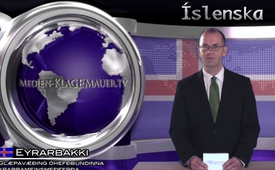 Glæpavæðing óhefðbundinna krabbameinsmeðferða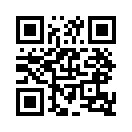 Gott að þið séuð aftur mætt í leit eftir hinni hliðinni á fréttum hinna hefðbundnu fjölmiðla - kranamiðlanna.   Í umfjöllun dagsins tökum við fyrir hvernig tekið er á óhefðbundnum krabbameinslækningum.  Nánast öllum er ljóst að þegar greiningin er ´krabbamein´ fer í hönd löng og ströng barátta upp á líf og dauða gegn ofurefli óvinar innan eigin líkama.Glæpavæðing óhefðbundinna krabbameinsmeðferða

Komið sæl, kæru áhorfendur!
Gott að þið séuð aftur mætt í leit eftir hinni hliðinni á fréttum hinna hefðbundnu fjölmiðla - kranamiðlanna.   Í umfjöllun dagsins tökum við fyrir hvernig tekið er á óhefðbundnum krabbameinslækningum.  Nánast öllum er ljóst að þegar greiningin er ´krabbamein´ fer í hönd löng og ströng barátta upp á líf og dauða gegn ofurefli óvinar innan eigin líkama.  Of oft sigrar dauðinn, því miður.  Í  hefðbundnum krabbameinslækningum er beitt meðferðum sem eru mjög kostnaðarsamar eins og t.d. lyfjameðferð.  Að auki hafa þessar meðferðir miklar aukaverkanir og bjóða því miður harla litlar lífslíkur.  Allt þetta er næg ástæða fyrir því að leita eftir raunverulegum valkosti. 
Eftirfarandi saga segir af sjúklingi sem veiktist af krabbameini  í blöðruhálskirtli.  Hann sagði frá því hvernig hann læknaðist árið 2008 algjörlega, þá 92 ára gamall, vegna ódýrs óhefðbundins lyfs án nokkurra aukaverkana eða bakslags. 
Annar sjúklingur með ristilkrabbamein sem ekki var lengur hægt að skera upp, var vegna ólæknandi sjúkdóms útskrifaður af sjúkrahúsinu.  Og lifir enn í dag eftir inntöku þessa sama lyfs.  Og á þennan máta mætti halda áfram upptalningu á frábærum árangri efnisins.  Því breiddist fljótt út orðrómur um lækningamátt þess svo ætla mætti að hurðirnar hjá uppfinningarmanni lyfsins, Dr. Nowicky, væru nánast troðnar niður af læknum, sjúklingum og sjúkrasamlaginu.  En raunin varð önnur.  Þann 4. september 2012 fylltist hús dr. Nowickys af lögreglumönnum.  286 þúsund ampúlur af krabbameinslyfinu voru gerðar upptækar ásamt fjölda gagna og reiðufés.  Dómsmál var höfðað gegn dr. Nowicky og hann kærður fyrir svik og vegna gruns um glæpsamlegt samsæri.  Þar fyrir utan var hann hnepptur í sex vikna gæsluvarðhald.  Því miður er þetta dæmi frá Dr. Nowicky ekkert einsdæmi og sýnir greinilega að önnur valdaöfl standa þarna að baki sem vilja stoppa það sem virkilega nýtist fólki en skaðar lyfjaiðnaðinn.

Kæru áhorfendur kannski spyrjið þið ykkur núna hvort við séum varnarlaust ofurseld þessum öflum.  Hvað þarf til þess að veita þessum öflum mótstöðu?  Leyfið mér að bjóða uppá vangaveltu frá þýska rithöfundinum Theodor Fontane „Án sannleika er ekkert öryggi, engin tilvist.  Ekkert óttast maður né hatar meira í þessum heimi en sannleikann.  En þegar upp er staðið mun sérhver mótstaða gegn honum eyðast eins og nóttin fyrir nýjum degi.“
Kæru áhorfendur, þreytist aldrei á að dreifa mótrödd eins og þessari því þannig takið þið þátt í því að eyða sérhverri andstöðu gegn sannleikanum.  
Vongóðs kvölds óskar ykkur Klagemauer TV í tilhlökkun til þessa nýja dags. Við hvetjum ykkur til að skoða aðara útsendingar, jafnvel á öðrum tungumálum.eftir -Heimildir:Vitnisburður Dr. Erichs Czwiertnia, A-2500 Baden 
http://derstandard.at/1345166131309/Arznei-gegen-Aids-und-Krebs-Zwei-Verhaftungen-wegen-schweren-BetrugsÞetta gæti þér líka þótt áhugavert:---Kla.TV – Hinar fréttirnar ... frjálsar – óháðar – óritskoðaðar ...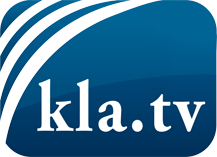 það sem fjölmiðlar ættu ekki að þegja um ...fáheyrt frá fólkinu, für das Volk ...reglulegar fréttir á www.kla.tv/isÞað borgar sig að fylgjast með!Ókeypis áskrift með mánaðarlegu fréttabréfi á netfangið
þitt færðu hér: www.kla.tv/abo-isÁbending öryggisins vegna:Mótraddir eru því miður æ oftar þaggaðar niður eða þær ritskoðaðar. Svo lengi sem flytjum ekki fréttir samkvæmt áhuga og hugmyndafræði kerfispressan getum við sífellt reikna með því að leitað sé eftir tilliástæðum til þess að loka fyrir eða valda Kla.TV skaða.Tengist því í dag óháð internetinu! Smellið hér: www.kla.tv/vernetzung&lang=isLicence:    Creative Commons leyfi sé höfundar getið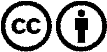 Við útbreiðslu og deilingu skal höfundar getið! Efnið má þó ekki kynna tekið úr því samhengi sem það er í.
Stofnunum reknum af opinberu fé (RÚV, GEZ, ...) er notkun óheimil án leyfis. Brot á þessum skilmálum er hægt að kæra.